Petek, 24. 4. 2020Pozdravljen/aV vsakdanjem življenju se pogosto srečamo s primeri, ko moramo celoto razdeliti na manjše dele. Pravično jih razdelimo, če jih razdelimo na enake dele. Takšne dele celote prikazujemo z ulomki.___________________________________________________________________Danes boš samo utrjeval/a svoje znanje. Pripravi si zvezek za matematiko, SDZ 2 in DZ Znam več.Natančno preberi navodila in reši naloge. Pomožne račune piši v zvezek.SDZ 2 stran 78 / naloga 5 in 6DZ ZNAM VEČ stran 44 in 45 – reši vse naloge___________________________________________________________________Ko vse to rešiš, imaš lahko prvomajske počitnice. 4. 5. 2020 pa se ponovno »srečamo« v spletni učilnici.Pazi nase, bodi ustvarjalen/a, bodi kreativen/a, bodi originalen/a.SREČNO 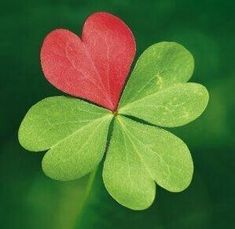 Rešitve poglej:https://folio.rokus-klett.si/?credit=zzv-r5-mat-5&pages=44-45